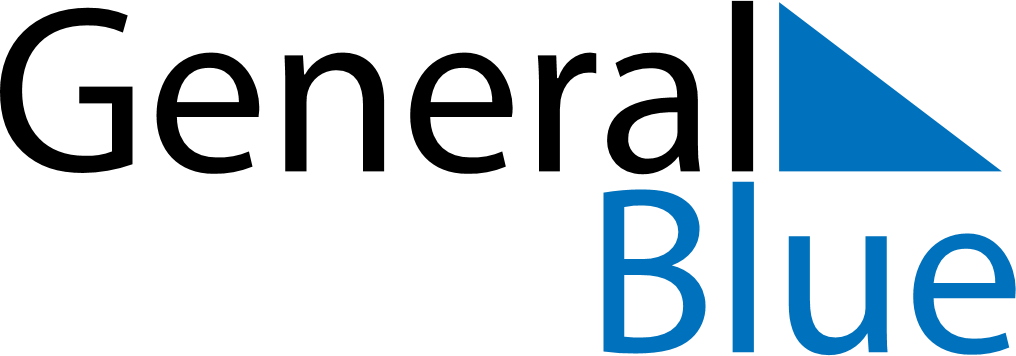 December 2018December 2018December 2018December 2018December 2018December 2018Faroe IslandsFaroe IslandsFaroe IslandsFaroe IslandsFaroe IslandsFaroe IslandsSundayMondayTuesdayWednesdayThursdayFridaySaturday1234567891011121314151617181920212223242526272829Christmas EveChristmas DayBoxing Day3031New Year’s EveNOTES